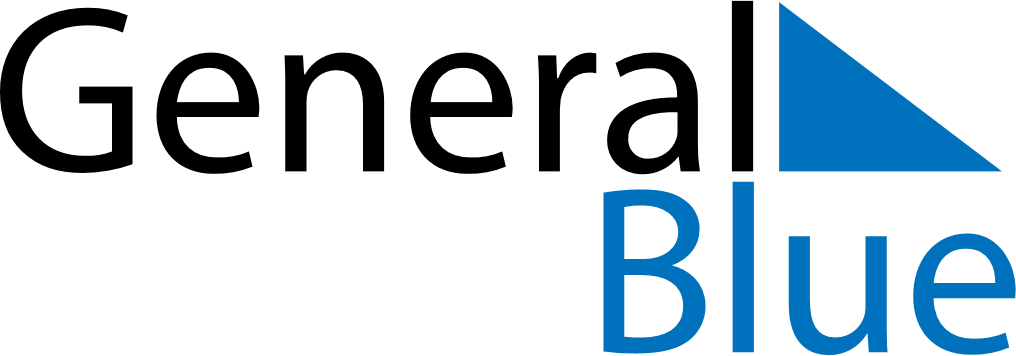 May 2029May 2029May 2029Cocos IslandsCocos IslandsMondayTuesdayWednesdayThursdayFridaySaturdaySunday1234567891011121314151617181920Islamic New Year2122232425262728293031